The RNA methylation modification 5-methylcytosine impacts immunity characteristics and prognosis in oral squamous cell carcinoma Supplementary InformationFigure S1 Survival analysis of m5C regulators in OSCC patients in the validation cohort. m5C, 5-methylcytosine; OSCC, oral squamous cell carcinoma. Figure S2 Unsupervised consensus clustering of m5C regulators in OSCC patients. (A)-(C) Unsupervised consensus clustering of OSCC patients. Consensus matrices of the training cohort for k = 2 (A), consensus clustering cumulative distribution function (CDF) (B), and relative change in area under the CDF curve (C). (D)-(F) Unsupervised consensus clustering of OSCC patients in the validation cohort. Consensus matrices of the training cohort for k = 2 (D), consensus clustering CDF (E), and relative change in area under the CDF curve (F). (G) Comparison of m5C expression between two m5C clusters. *P  0.05, ***P  0.001. m5C, 5-methylcytosine; OSCC, oral squamous cell carcinoma. Figure S3 Unsupervised clustering of m5C phenotype-related genes in OSCC patients. (A) Selection of the soft threshold made the index of scale-free topologies reach 0.80. (B)-(D) Unsupervised consensus clustering of m5C phenotype-related genes. Consensus matrices of the training cohort for k = 2 (B), consensus clustering CDF (C), the relative change in area under the CDF curve (D). (E)-(G) Unsupervised consensus clustering of m5C phenotype-related genes in validation cohort. Consensus matrices of the training cohort for k = 2 (E), consensus clustering cumulative distribution function (CDF) (F), the relative change in area under the CDF curve (G). (G) Comparison of m5C expression between two m5C gene clusters. *P  0.05, **P  0.01; ***P  0.001. CDF, cumulative distribution function; m5C, 5-methylcytosine; OSCC, oral squamous cell carcinoma.Figure S4 Exploration of the relevance of clinical features of m5Cscore in OSCC patients. (A)-(B) Survival outcomes of low and high m5Cscore in OSCC patients at T1–T2 (A) and T3–T4 stages (B). (C)-(D) Survival outcomes of low and high m5Cscore in OSCC at N0 (C) and N1–N3 stage (D). (E) Differences in m5Cscore between the two m5C modification patterns in OSCC patients (Pe). (F) Differences in m5Cscore between the two gene clusters in OSCC patients. (Pe). (G) OS analysis of HPV-positive and HPV-negative OSCC patients in GSE65858 (P = 0.109, log-rank test). (H) Comparison of m5Cscore in HPV-positive and HPV-negative OSCC patients in GSE65858 (P = 0.9). HPV, human papillomavirus; m5C, 5-methylcytosine; OS, overall survival; OSCC, oral squamous cell carcinoma.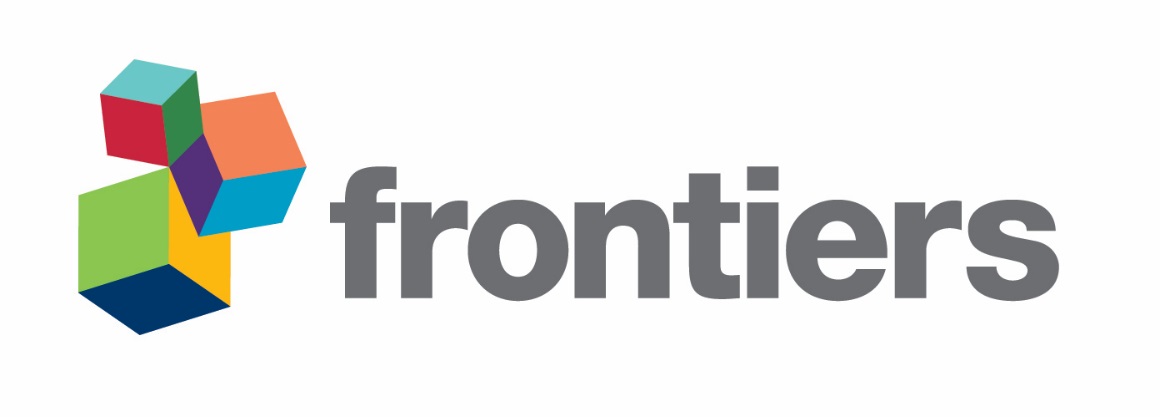 